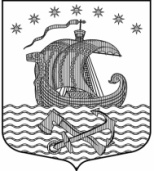 Администрациямуниципального образованияСвирицкое сельское поселениеВолховского муниципального районаЛенинградской области             ПОСТАНОВЛЕНИЕот «10» мая 2023 года                                                                           №37О периодическом протапливаниии окончании отопительного сезона2022-2023г.г.          В соответствии с Постановлением Правительства РФ от 06 мая 2011 года № 354 (ред. от 12.04.2023г.) «О правилах предоставления коммунальных услуг собственникам и пользователям помещений в многоквартирных домах и жилых домов», а также с Правилами подготовки и проведения отопительного сезона в Ленинградской области от 19.06.2008 года № 177, администрация Свирицкого сельского поселения Волховского муниципального района  Ленинградской области постановляет:   1.  Со дня, следующего за днём окончания пятидневного периода, в течение которого установилась среднесуточная температура наружного воздуха +8 и выше или прогнозе о резком повышении температуры наружного воздуха прекратить регулярное отопление и перейти к периодическому протапливанию зданий всех назначений на территории муниципального образования Свирицкое сельское поселение.  2. Завершить отопительный сезон 2022-2023г.г. на территории Свирицкого сельского поселения 15 мая 2023 года. 3. Настоящее постановление подлежит официальному опубликованию в газете «Волховские огни» и размещению на  официальном сайте  администрации муниципального образования Свирицкое сельское поселение  //www.svirica-adm.ru/.                                                                4.  Контроль за исполнением настоящего постановления оставляю за собой.Глава администрации                                                                      В.А.АтамановаИсп. Дураничева С.В.Тел./Факс: 8(81363)44-225